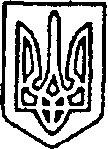 УКРАЇНАПОКРОВСЬКА  РАЙОННА РАДА  ДОНЕЦЬКОЇ ОБЛАСТІР І Ш Е Н Н Явід 18.12.2020 № VIII/2-28м. ПокровськПро припинення юридичної особи  публічного права «Комунальна установа «Районний методичний кабінет» Покровської районної ради Донецької області Донецької області» шляхом ліквідації 	Відповідно до Закону України «Про внесення змін до деяких законів України щодо впорядкування окремих питань організації та діяльності органів місцевого самоврядування і районних державних адміністрацій»  від 17 листопада 2020 року № 1009-IX,  Закону України «Про освіту», статей 43, 59, 60 Закону України «Про місцеве самоврядування в Україні», статей 3, 17 Закону України «Про  державну реєстрацію юридичних осіб, фізичних осіб – підприємців та громадський формувань», статті  67 Бюджетного кодексу України, статей 87, статей 104, 105, 110-112  Цивільного кодексу  України, частини 5  статті 57, 78, 137 Господарського кодексу України, статей 40, 43 Кодексу законів про працю України, згідно Закону України «Про  внесення  змін  до Бюджетного кодексу України» від 17 вересня 2020 № 907-ІХ та  у зв'язку з процесом децентралізації влади та створенням в районі об'єднаних територіальних громад, з метою раціонального використання  фінансових ресурсів, зважаючи на зменшення обсягу коштів районного бюджету та обмеження фінансування у повному обсязі зазначеної установи, для недопущення порушень бюджетного та трудового законодавства,  районна радаВИРІШИЛА:1. Припинити юридичну особу  публічного права «Комунальна установа «Районний методичний кабінет» Покровської районної ради Донецької області Донецької області» (юридична адреса:  85330, Донецька область, с. Гришине, вул. Гагаріна, 12, код ЄДРПОУ: 39023926) шляхом ліквідації.2. Створити комісію з припинення юридичної особи  публічного права «Комунальна установа «Районний методичний кабінет» Покровської районної ради Донецької області Донецької області» ліквідації (далі – ліквідаційна комісія) та затвердити її персональний склад (додається).3. Встановити строк  для заявлення  кредиторами своїх  вимог до комунальної установи «Районний методичний кабінет» Покровської районної ради Донецької області протягом 2 (двох) місяців з дня оприлюднення повідомлення про прийняття рішення про припинення юридичної особи  публічного права «Комунальна установа «Районний методичний кабінет» Покровської районної ради Донецької області Донецької області» шляхом ліквідації.4. Визначити  місцезнаходження  ліквідаційної комісії за адресою: 85330, Донецька область, с. Гришине, вул. Гагаріна, 125. Уповноважити голову ліквідаційної комісії Маслову Олену Миколаївну представляти інтереси комунальної установи «Районний методичний кабінет» Покровської районної ради Донецької області та вчиняти  всі необхідні юридичні й процесуальні дії щодо  державної реєстрації припинення. 6. Голові ліквідаційної комісії (Маслова) забезпечити:1) подання  у встановленому чинним законодавством порядку протягом трьох робочих днів державному реєстратору документів, необхідних  для внесення  до Єдиного державного реєстру юридичних осіб і фізичних осіб-підприємців запису про прийняття  рішення  щодо  припинення юридичної особи  публічного права «Комунальна установа «Районний методичний кабінет» Покровської районної ради Донецької області Донецької області» шляхом ліквідації.2) проведення необхідної роботи з попереджання працівників  комунальної установи «Районний методичний кабінет» Покровської районної ради Донецької області про наступне вивільнення їх у зв’язку з ліквідацією.3) провести  необхідну роботу, пов’язану  з вивільненням  працівників комунальної установи «Районний методичний кабінет» Покровської районної ради Донецької області у зв’язку з припиненням діяльності цієї  юридичної особи, шляхом ліквідації, згідно з  вимогами  чинного законодавства України. 4) проведення інвентаризації майна, що знаходиться  на балансі комунальної установи «Районний методичний кабінет» Покровської районної ради Донецької області з подальшою передачею майна  засновнику Покровській районній раді Донецької області з метою подальшої  передачі об’єктів спільної власності територіальних, сіл, селищ району відповідно до розмежування.5) подання  на затвердження Покровській районній раді акту ліквідаційної комісії з ліквідаційним балансом.6) забезпечити здійснення  всіх  інших  організаційно-правових заходів,  пов’язаних з припиненням   юридичної особи  публічного права «Комунальна установа «Районний методичний кабінет» Покровської районної ради Донецької області»  шляхом ліквідації відповідно до  вимог  чинного законодавства.7. Скасувати рішення   районної   ради   від    05 листопада 2020   року  № VII/38-6 «Про реорганізацію комунальної установи «Районний методичний кабінет» Покровської районної ради Донецької області шляхом перетворення у комунальний заклад «Покровський районний центр професійного розвитку педагогічних працівників» Покровської районної ради Донецької області».8. Контроль за виконанням рішення покласти на постійні комісії районної ради з питань планування соціально-економічного розвитку, бюджету та фінансів (Доценко), з питань депутатської діяльності, законності та захисту прав громадян (Соболєвська),  з питань охорони здоров’я, соціального захисту населення, освіти, культури, спорту та молодіжної політики  (Шутько), з питань власності, комунального майна та приватизації (Токарєв).Голова ради	Ю.В.КЛЮЧКАЗАТВЕРДЖЕНО:рішення Покровської районної радивід 18.12.2020 № VIII/2-28Склад комісіїз припинення юридичної особи  публічного права комунальний позашкільний заклад «Комунальна установа «Районний методичний кабінет» Покровської районної ради Донецької області Донецької області» шляхом ліквідаціїМісцезнаходження комісії: 85330, Донецька область, с. Гришине, вул. Гагаріна, 12 Заступник голови ради								С.М. СажкоМаслова Олена Миколаївназавідувач комунальної установи «Районний методичний кабінет» Покровської районної ради Донецької області, голова комісії, реєстраційний номер  облікової картки платника податків 2796211886Члени комісіїЧлени комісіїБіличенко Вікторія Олександрівназавідувач  сектора  фінансового забезпечення   головний бухгалтер районної державної адміністрації, реєстраційний номер  облікової картки платника податків, 2939423543Железняк Марина Григорівнаголовний бухгалтер комунальної установи «Районний методичний кабінет» Покровської районної ради Донецької області, реєстраційний номер  облікової картки платника податків 3203400580Ніколаєва Олена Миколаївнаголовний спеціаліст – бухгалтер відділу освіти райдержадміністрації, реєстраційний номер  облікової картки платника податків 2491810486Печнікова Юлія Олександрівнаюрисконсульт комунальної установи «Районний методичний кабінет» Покровської районної ради Донецької області, секретар комісії, реєстраційний номер  облікової картки платника податків 3191403000 Савочкіна Лариса Петрівнаголовний спеціаліст відділу освіти райдержадміністрації, реєстраційний номер  облікової картки платника податків 2236507980Сажко Сергій Миколайовичзаступник голови Покровської районної ради, реєстраційний номер  облікової картки платника податків 2540209211Шолудько Тетяна Іванівнаметодист з навчальних дисциплін, голова профспілкового комітету  комунальної установи «Районний методичний кабінет» Покровської районної ради Донецької області, заступник голови комісії, реєстраційний номер  облікової картки платника податків 2298212866